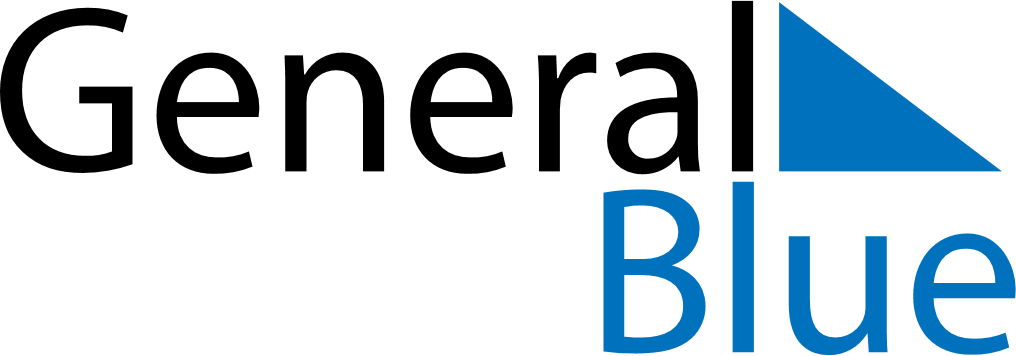 December 2022December 2022December 2022VietnamVietnamMondayTuesdayWednesdayThursdayFridaySaturdaySunday12345678910111213141516171819202122232425National Defence Day262728293031